CARRICK ACADEMY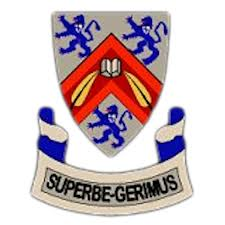 SCHOOL CAPTAIN AND SCHOOL VICE-CAPTAIN REMITSRemit for School Captains and Vice CaptainsLead and chair the Captains’ Council.In consultation with SMT, will agree a diary of school activities and events.Plan and organise the events as set in the calendar.To support SMT and Guidance Staff at Parents nights, School Concerts and other events.To take on an area of responsibility as project manager – for example, prom, graduation, leavers hoodies, yearbook To agree a code of conduct for the Common Room to ensure its smooth running.To represent the school within the community.Any other duties as set out by SMT.HOUSE CAPTAIN REMITRemit for House Captain (x2 Posts)Lead and chair the House Council meetingsParticipate fully with the Captains Council.Work closely with the Head of House, DHT and PT Guidance teacher to promote the school values and vision through organised House events and activities.To support the School Captains with their duties.Any other duties as set out by SMT.Application FormThis year we have had to remove the group task, so applicants shall be judged on the strength of their application and selected for interview on that basis. Please complete the application form below and email to Mr Rusk Jonathan.Rusk@south-ayrshire.gov.uk by Wednesday 17h June 2020You should reflect on the following areas in your application 1 Reason for application 2 Suitability for the post3 Relevant experience4 Future plansSchool Captain and Vice Captain InterviewsIf successful, you shall be invited to a socially-distanced interview within the school on Wednesday 24th June. You will be interviewed by a panel and will be expected to answer a range of questions, giving you the opportunity to tell us why you would be the best person to hold this position within the school.APPLICATION FOR SCHOOL CAPTAIN AND / OR HOUSE CAPTAIN AT CARRICK ACADEMYName:								Class: 	I would like to be considered for the position of: (please select)1	Reason for application: You could mention: your commitment to the school and its values, your own personal development, pupil voice, any changes you would like to make, suggestions for improvement.2	Suitability for the postYou could mention: your personal qualities – strengths, characteristics, why me? How effective would you be in the role of school or house captain? What makes a good captain? Your communication skills, your ability to make tough decisions, to lead and manage others.3 	Relevant experienceYou could mention: any examples of having been in a leadership role, any relevant experiences in and out of school, having represented the school or other organisations.4 	Future plansYou could mention your hopes and aspirations for the future – your academic plans, career plans, how this role would support you in an application for jobs, college or universities.When finished please email your application for to Mr Rusk at the address below by Wednesday 17th June 2020Jonathan.Rusk@south-ayrshire.gov.ukSchool Captain (S6 only)House Captain ( S5 & S6)